Nr sprawy 038/2019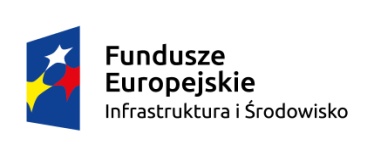 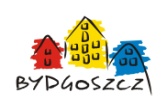 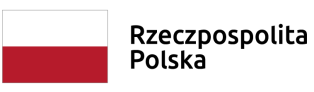 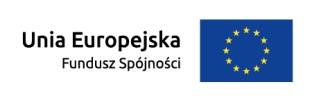                                                                                                                                                       Załącznik 2 do SIWZO F E R T A Do:	Zarządu Dróg Miejskich i Komunikacji Publicznej w Bydgoszczy,	ul. Toruńska 174a,  85-844 Bydgoszcz,Nawiązując do ogłoszenia o przetargu nieograniczonym pn: Przebudowa torowiska tramwajowego 
w ciągu ul. Toruńskiej w Bydgoszczy w systemie zaprojektuj i wybudujJa/my niżej podpisani :________________________________________________________________________________działając w imieniu i na rzecz:__________________________________________________________________________*
(nazwa (firma) i dokładny adres Wykonawcy/Wykonawców)REGON: ____________________________  *)NIP: ___________________________ *) w przypadku składania oferty przez podmioty występujące wspólnie podać nazwy(firmy) i dokładne adresy wszystkich wspólników spółki cywilnej lub członków konsorcjum oraz ich Regony i NIP-y),**)wpisać (mikro/małe/średnie przedsiębiorstwo) – dla każdego z wykonawców wspólnie występujących oddzielnie1.Deklarujemy wykonanie zamówienia publicznego na warunkach określonych w specyfikacji istotnych warunków zamówienia, w tym Umowy:Za Cenę: brutto: _________________________ PLN, (słownie:_________________________________________________________),netto:  ________________________ PLN,  (słownie:_________________________________________________________),w tym podatek VAT:______%, tj. ______________ PLN,(słownie:_________________________________________________________), deklarujemy podział wynagrodzenia (3,11%) za wykonanie etapu Ib dot. wykonanie dokumentacji projektowej dla  zakresu prac wzdłuż  ul. Toruńskiej od skrzyżowania z ul. Kazimierza Wielkiego (bez skrzyżowania) wraz z odcinkiem prac na wysokości układu torowego zajezdni tramwajowej przy ul. Toruńskiej 278, wszystkie wjazdy i wyjazdy z zajezdni tramwajowej (bez zakresu układu torowego opisanego w załączniku nr 8 do PFU) na 2 zakresy:a) ……..% wartości wynagrodzenia za wykonanie dokumentacji dla zakresu prac uwzględniającego układ drogowo-torowy przeznaczony do realizacji w ramach Przedmiotu Zamówienia zgodnie z OPZ i załącznikami 3.1, 3.2, 3.3, 3.4 do OPZ,b) ………% wartości wynagrodzenia za wykonanie dokumentacji dla pozostałej części, która nie będzie realizowana w ramach Przedmiotu Zamówienia.(suma zadeklarowanych wartości wynagrodzenia określonego w pkt. 2a i 2b dla tego zakresu nie może przekroczyć 3,11% wartości wynagrodzenia)Uwaga: Wykonawca przed wypełnieniem poniższego punktu zobowiązany jest zapoznać się z treścią pkt. 18.2. SIWZ.Informujemy zgodnie z art. 91 ust. 3a UPZP, że wybór naszej oferty będzie/nie będzie* prowadził do powstania  Zamawiającego obowiązku podatkowego, zgodnie z przepisami o podatku od towarów i usług.  (*niewłaściwe skreślić).Uwaga:! poniższa tabelę wypełniają wyłącznie Wykonawcy, których wybór oferty będzie prowadził u Zamawiającego do powstania obowiązku podatkowego tzn. kiedy to Zamawiający w celu oceny takiej oferty dolicza do przedstawionej w niej ceny podatek VAT, który miałby obowiązek rozliczyć zgodnie z obowiązującymi przepisami.**)   w przypadku większej ilości towarów i usług prosimy o załącznik ich wykazu na oddzielnym arkuszu   					 udzielając gwarancji jakości na wykonane roboty budowlane na okres ___     lat (5, 6, 7, 8 lat)*od odbioru końcowego robót, zgodnie z postanowieniami Umowy,* Wykonawca winien zadeklarować jeden z powyższych terminów/okresów poprzez wpisanie właściwego, zgodnie z postanowieniami SIWZ.deklarujemy, że do realizacji zamówienia do pełnienia funkcji projektanta branży torowej skierujemy osobę posiadającą doświadczenie zawodowe w ilości …………….dodatkowych zadań (poza wymagane minimum określone warunkiem udziału w postepowaniu) zdobyte na zadaniach, spełniających wymagania określone w kryterium oceny ofert (pkt 20.2.3.3) SIWZ), 
a wymienionych i opisanych szczegółowo w załączniku 2a do  ofertydeklarujemy, że do realizacji zamówienia do pełnienia funkcji kierownika robót torowych skierujemy osobę posiadającą doświadczenie zawodowe w ilości ………………dodatkowych zadań (poza wymagane minimum określone warunkiem udziału w postępowaniu) zdobyte na zadaniach, spełniających wymagania określone w kryterium oceny ofert (pkt 20.2.3.4) SIWZ),
a wymienionych i opisanych szczegółowo w załączniku 2b do  oferty,deklarujemy wykonanie zamówienia w terminie do dnia 30.05.2023 r. z zachowaniem terminów pośrednich określonych we wzorze Umowy.2. Do formularza oferty dołączamy następujące dokumenty i oświadczenia: 1) załącznik 2a – wykaz dodatkowego doświadczenia projektanta w branży torowej2) załącznik 2b – wykaz dodatkowego doświadczenia kierownika robót torowych3) dowód wniesienia wadium, 4) pełnomocnictwo/a - o ile dotyczy 5) oświadczenie w formie formularza JEDZ,6) inne……………………………….(o ile dotyczy)(zaleca się przedstawienie spisu dokumentów i oświadczeń dołączonych do oferty)3. Informujemy, że umocowanie do podpisania oferty względnie do podpisania innych oświadczeń lub dokumentów składanych wraz z ofertą wynika z dokumentu, który Zamawiający może pobrać z bezpłatnej i ogólnodostępnej bazy danych, tj.:1)  bazy Krajowego Rejestru Sądowego dostępnej na stronie internetowej https://ems.ms.gov.pl/krs/;*2)  bazy Centralnej Ewidencji i Informacja o Działalności Gospodarczej na stronie internetowej
 https://prod.ceidg.gov.pl/CEIDG/;*3)  _____________________________ /jeśli dotyczy to wpisać nazwę oraz adres internetowy
      innej bazy danych/**-niewłaściwe  skreślić4. Wadium wnieśliśmy w formie/formach**) __________w kwocie _____________ PLN,Wadium wniesione w pieniądzu należy zwrócić na konto w Banku ________________________ Nr konta ________________________________5. Dokumenty dołączone do Oferty zawierają/nie zawierają (niepotrzebne skreślić) informacji  stanowiących tajemnicę przedsiębiorstwa, w rozumieniu art. 11 ust. 4 ustawy z dnia 16 kwietnia 1993 r. o zwalczaniu nieuczciwej konkurencji. dokumenty zawierające informacje stanowiące tajemnicę przedsiębiorstwa zawarte są   w oddzielnym pliku z oznakowaniem: TAJEMNICA PRZEDSIĘBIORSTWA,  dowody na wykazanie, iż zastrzeżone informacje stanowią tajemnicę przedsiębiorstwa zawarte są na stronach ………….. dołączonych do Oferty* lub osobnym pliku załączonym do oferty 6. Oświadczamy, że sposób reprezentacji wykonawców wspólnie ubiegających się o udzielenie zamówienia dla potrzeb niniejszego zamówienia jest następujący (art. 23 ust. 2 UPZP):nazwa :	_____________________________________________________________adres:	______________________________________________________________(podać nazwę i adres wykonawcy wyznaczonego do reprezentowania wykonawców wspólnie składających Ofertę
np. Lidera konsorcjum)Uwaga: powyższe dane podawane są tylko w przypadku składania Oferty przez wykonawców wspólnie ubiegających się o udzielenie zamówienia na podstawie art. 23 UPZP.Kategoria przedsiębiorstwa Wykonawcy: ________________________________________ *(wpisać: mikroprzedsiębiorstwo, małe przedsiębiorstwo lub średnie przedsiębiorstwo,	w przypadku składania Oferty przez wykonawców występujących wspólnie: np. Konsorcja, spółki cywilne – należy wpisać kategorię przedsiębiorstwa oddzielnie dla każdego z tych wykonawców)* Wykonawca przed wpisaniem odpowiedniej kategorii przedsiębiorstwa zobowiązany jest zapoznać się z treścią pkt 16.18 SIWZ8.  Oświadczam/y, że Wykonawca wypełnił obowiązki informacyjne przewidziane w art. 13 lub art. 14 RODO, wobec osób fizycznych, od których dane osobowe bezpośrednio lub pośrednio pozyskałem/pozyskaliśmy w celu ubiegania się o udzielenie zamówienia publicznego w niniejszym postępowaniu.9. Osobą uprawnioną do kontaktów z Zamawiającym jest: _____________________ osiągalnąpod Nr tel.:_______________, faxu: ________________, w godz.: od _______ do _______10.Wszelką korespondencję związaną z niniejszym postępowaniem proszę kierować:na adres :__________________________________________________________ nr faxu :	_________________________ , e-mail :___________________________ Data _____________						 	Nr sprawy 038/2019										Załącznik 2a	Wykonawca:  ___________________________(czytelna nazwa i adres wykonawcy/wykonawców)UWAGA:1. Niniejszy wykaz stanowi integralną część oferty.2. Informacje podane w wykazie podlegają ocenie wg kryterium oceny ofert: „doświadczenie Projektanta  branży torowej” opisanego w pkt. 20.2.3.3) SIWZ.3. Informacje podane w wykazie, nie podlegają uzupełnieniu, w związku z art. 87 ust. 1 UPZP zdanie drugie.4. W przypadku wykonawców wspólnie ubiegających się o udzielenie zamówienia, Wykaz podpisuje pełnomocnik do reprezentowania wspólnie ubiegających się o udzielenie zamówienia.5. Druk do powielenia w zależności od potrzeb. Nr spawy 038/2019 								załącznik nr 2 bWykonawca:  ___________________________(czytelna nazwa i adres wykonawcy/wykonawców)Data ____________	 UWAGA:1. Niniejszy wykaz stanowi integralną część oferty.2. Informacje podane w wykazie podlegają ocenie wg kryterium oceny ofert: „doświadczenie Kierownika  robót torowych” opisanego w pkt. 20.2.3.4) SIWZ.3. Informacje podane w wykazie, w tym opis zadań w postępowaniu, nie podlegają uzupełnieniu, w związku z art. 87 ust. 1 UPZP zdanie drugie.4. W przypadku wykonawców wspólnie ubiegających się o udzielenie zamówienia, Wykaz podpisuje pełnomocnik do reprezentowania wspólnie ubiegających się o udzielenie zamówienia.5. Druk do powielenia w zależności od potrzeb. W przypadku, gdy wybór oferty Wykonawcy będzie prowadził do powstania u Zamawiającego obowiązku podatkowego, Wykonawca zobowiązany jest wskazać  nazwę (rodzaj) towaru lub usług, cenę tego towaru lub usług bez kwoty podatku VAT .Nazwa towaru lub usług prowadzących do powstania u Zamawiającego obowiązku podatkowego, a w przypadku towarów wymienionych w załączniku nr 11 do ustawy o podatku od towarów i usług również jego symbol PKWiU…………………** oraz ceny tych towarów lub usług bez podatku od towarów i usług ………………………….**PLNArt. 91 ust. 3a UPZP, ma zastosowanie w  następujących  przypadkach:W przypadku, gdy wybór oferty Wykonawcy będzie prowadził do powstania u Zamawiającego obowiązku podatkowego, Wykonawca zobowiązany jest wskazać  nazwę (rodzaj) towaru lub usług, cenę tego towaru lub usług bez kwoty podatku VAT .Nazwa towaru lub usług prowadzących do powstania u Zamawiającego obowiązku podatkowego, a w przypadku towarów wymienionych w załączniku nr 11 do ustawy o podatku od towarów i usług również jego symbol PKWiU…………………** oraz ceny tych towarów lub usług bez podatku od towarów i usług ………………………….**PLNArt. 91 ust. 3a UPZP, ma zastosowanie w  następujących  przypadkach:W przypadku, gdy wybór oferty Wykonawcy będzie prowadził do powstania u Zamawiającego obowiązku podatkowego, Wykonawca zobowiązany jest wskazać  nazwę (rodzaj) towaru lub usług, cenę tego towaru lub usług bez kwoty podatku VAT .Nazwa towaru lub usług prowadzących do powstania u Zamawiającego obowiązku podatkowego, a w przypadku towarów wymienionych w załączniku nr 11 do ustawy o podatku od towarów i usług również jego symbol PKWiU…………………** oraz ceny tych towarów lub usług bez podatku od towarów i usług ………………………….**PLNArt. 91 ust. 3a UPZP, ma zastosowanie w  następujących  przypadkach:- wewnątrzwspólnotowe nabycie towarów**) TAK**) NIE- występuje mechanizm odwróconego obciążenia – załącznik nr 11 do ustawy o podatku od towarów i usług**) TAK**) NIE- import usług lub import towarów**) TAK**) NIE- inny przypadek, jeśli TAK, należy podać podstawę prawną ………………**) TAK**) NIEPOTWIERDZENIE DOŚWIADCZENIA PROJEKTANTA BRANŻY TOROWEJInformacje należy przedstawić zgodnie z w pkt 20.2.3.3) SIWZImię i nazwisko osoby wyznaczonej do pełnienia funkcji Projektanta branży torowej ……………………………………………………………………………………………………………………………………………………..…………………….………………………………………..Imię i nazwisko osoby wyznaczonej do pełnienia funkcji Projektanta branży torowej ……………………………………………………………………………………………………………………………………………………..…………………….………………………………………..Kwalifikacje zawodowe osoby wyznaczonej do pełnienia funkcji Projektanta branży torowejKwalifikacje zawodowe osoby wyznaczonej do pełnienia funkcji Projektanta branży torowejUprawnienia budowlane:Nr uprawnień:  …………………………………………………..………………………………………………………………….Data uzyskania (dzień/ miesiąc/rok):  …………………………………………………………………………………………….. Zakres uprawnień: ……………………………………………..………………………………………………………………………………………………………………………………………………………………………………………………………………………………….Specjalność: ………………………………..……………………….……………………….……….……………….……..…………….………………………………………………………………………………………………………………………………………………..Uprawnienia budowlane:Nr uprawnień:  …………………………………………………..………………………………………………………………….Data uzyskania (dzień/ miesiąc/rok):  …………………………………………………………………………………………….. Zakres uprawnień: ……………………………………………..………………………………………………………………………………………………………………………………………………………………………………………………………………………………….Specjalność: ………………………………..……………………….……………………….……….……………….……..…………….………………………………………………………………………………………………………………………………………………..Doświadczenie zawodowe osoby wyznaczonej do pełnienia funkcji Projektanta branży torowejDoświadczenie zawodowe osoby wyznaczonej do pełnienia funkcji Projektanta branży torowejSzczegółowy opis zadań (dodatkowych poza wymagane minimum określone w warunku udziału w postepowaniu)  spełniających wymagania określone w kryterium oceny ofert w pkt 20.2.3.3) SIWZ *:* opis zadania (charakterystyka, inwestor, pełna nazwa, termin realizacji oraz inne) winien potwierdzać, że polegało ono na opracowaniu dokumentacji projektowej (projekt budowlany i wykonawczy) dla budowy i/lub przebudowy torowiska tramwajowego/kolejowego wynoszącego co najmniej 1000m. t.poj., przy wykonywaniu których wskazana osoba zdobyła doświadczenie na stanowisku Projektanta w branży torowej.Funkcja i okres jej sprawowania na zadaniu1.2.3.4.POTWIERDZENIE DOŚWIADCZENIA KIEROWNIKA ROBOT TOROWYCHInformacje należy przedstawić zgodnie z w pkt 20.2.3.3) SIWZImię i nazwisko osoby wyznaczonej do pełnienia funkcji Kierownika robót  torowych ……………………………………………………………………………………………………………………………………..…………………….………………………………………..Imię i nazwisko osoby wyznaczonej do pełnienia funkcji Kierownika robót  torowych ……………………………………………………………………………………………………………………………………..…………………….………………………………………..Kwalifikacje zawodowe osoby wyznaczonej do pełnienia funkcji Kierownika robót torowych:Kwalifikacje zawodowe osoby wyznaczonej do pełnienia funkcji Kierownika robót torowych:Uprawnienia budowlane:Nr uprawnień:  …………………………………………………..……………………………… Data uzyskania (dzień/ miesiąc/rok):  ………………………………………………………. Zakres uprawnień: ……………………………………………..………………………………………………………………………………………………………………………………………………………….Specjalność: ……………………….……………………….……….……………….……..…………….…………………………………………………………………………………………………………...Uprawnienia budowlane:Nr uprawnień:  …………………………………………………..……………………………… Data uzyskania (dzień/ miesiąc/rok):  ………………………………………………………. Zakres uprawnień: ……………………………………………..………………………………………………………………………………………………………………………………………………………….Specjalność: ……………………….……………………….……….……………….……..…………….…………………………………………………………………………………………………………...Doświadczenie zawodowe osoby wyznaczonej do pełnienia funkcji Kierownika robót torowych:Doświadczenie zawodowe osoby wyznaczonej do pełnienia funkcji Kierownika robót torowych:Szczegółowy opis zadań (dodatkowych poza wymagane minimum określone w warunku udziału w postepowaniu)  spełniających wymagania określone w kryterium oceny ofert w pkt 20.2.3.4) SIWZ *:* opis zadania (charakterystyka, inwestor, pełna nazwa, termin realizacji oraz inne) winien potwierdzać, że polegało ono  na kierowaniu budową lub przebudową torowiska tramwajowego/kolejowego (od rozpoczęcia robót do ich zakończenia wydaniem Świadectwa Przejęcia lub Protokołu odbioru robót lub równoważnego dokumentu w przypadku zamówień, w których nie wystawiano Świadectwa Przejęcia) wynoszącego co najmniej 1000m. t.poj. przy wykonywaniu których wskazana osoba zdobyła doświadczenie na stanowisku kierownika robót torowych lub jednocześnie na stanowisku kierownika budowy oraz kierownika robót torowych na tym zadaniu. kierownika robót torowych na tym zadaniu.Funkcja i okres jej sprawowania na zadaniu1.2.3.4.